SAFETY DATA SHEETMETHYL ETHYL KETONEVersion No.: 3.2	Issued Date: 12/09/2020IDENTIFICATIONGHS Product IdentifierMETHYL ETHYL KETONEProduct CodeMEK{size} Company Name Nightingale SupplyAddress12 Hungerford Street, Northgate, Qld, 4013Telephone/Fax NumberTelephone: 07 3260 6544Emergency phone number(07) 3260 6544E-mail AddressNightingale.s@optusnet.com.auRecommended use of the chemical and restrictions on useSolventHAZARD IDENTIFICATIONGHS classification of the substance/mixtureClassified as Hazardous according to the Globally Harmonised System of classification and labelling of chemicals (G O including Work, Health and Safety regulations, AustraliaClassified as Dangerous Goods according to the Australian Code for the Transport of Dangerous Goods by Road and Rail. (7th edition)Flammable Liquids: Category 2 Eye Damage/Irritation: Category 2STOT Single Exposure: Category 3 (respiratory tract irritation) STOT Single Exposure: Category 3 (narcotic)Signal Word (s)DANGERHazard Statement (s)H225 Highly flammable liquid and vapour. H319 Causes serious eye irritation.H335 May cause respiratory irritation. H336 May cause drowsiness or dizziness.AUH066 Repeated exposure may cause skin dryness or cracking.Language: EnglishPictogram (s)Flame, Exclamation mark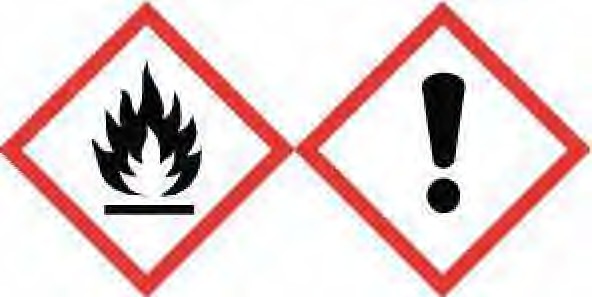 Precautionary statement PreventionP210 Keep away from heat/sparks/open flames/hot surfaces. — No smoking. P233 Keep container tightly closed.P240 Ground/bond container and receiving equipment.P241 Use explosion-proof electrical/ventilating/lighting//equipment. P242 Use only non-sparking tools.P243 Take precautionary measures against static discharge. P261 Avoid breathing dust/fume/gas/mist/vapours/spray. P264 Wash contaminated skin thoroughly after handling.P271 Use only outdoors or in a well-ventilated area.P280 Wear protective gloves/protective clothing/eye protection/face protection.Precautionary statement — ResponseGENERALP312 Call a POISON CENTER or doctor/physician if you feel unwell.P370+P378 In case of fire: Use carbon dioxide, dry chemical, foam, water fog or water mist for extinction. INHALATIONP304+P340 IF INHALED: Remove victim to fresh air and keep at rest in a position comfortable for breathing. SKINP303+P361+P353 IF ON SKIN (or hair): Remove/Take off immediately all contaminated clothing. Rinse skin with water/shower. EYESP305+P351+P338 IF IN EYES: Rinse cautiously with water for several minutes. Remove contact lenses, if present and easy to do. Continue rinsing.P337+P313 If eye irritation persists: Get medical advice/attention.Precautionary statement — StorageP403+P233+P235 Store in a well-ventilated place. Keep container tightly closed. Keep cool. P405 Store locked up.Precautionary statement — DisposalP501 Dispose of contents/container to an approved waste disposal plant.COMPOSITION/INFORMATION ❑N INGREDIENTSIngredientsPreparation DescriptionMethyl Ethyl KetoneFIRST-AID MEASURESInhalationIf inhaled, remove affected person from contaminated area. Apply artificial respiration if not breathing. Seek medical attention.IngestionDo not induce vomiting. Wash out mouth thoroughly with water. Seek immediate medical attention.SkinRemove all contaminated clothing immediately. Wash affected area thoroughly with soap and water. Wash contaminated clothing before reuse or discard. Seek medical attention.Language: EnglishEye contactIf in eyes, hold eyelids apart and flush the eyes continuously with running water. Remove contact lenses. Continue flushing for several minutes until all contaminants are washed out completely. Seek medical attention.First Aid FacilitiesEyewash, safety shower and normal washroom facilities.Advice to DoctorTreat symptomatically.Other informationFor advice in an emergency, contact a Poisons Information Centre or a doctor at once. (131 126)FIRE-FIGHTING MEASURESSuitable Extinguishing MediaCarbon dioxide, dry chemical, foam, water fog or water mist.Unsuitable Extinguishing MediaDo not use water jet.Hazards from Combustion ProductsUnder fire conditions this product may emit toxic and/or irritating fumes, smoke and gases including carbon monoxide, carbon dioxide and oxides of nitrogen.Specific Hazards Arising From The ChemicalHighly flammable liquid and vapour. Shut off any leak if safe to do so and remove sources of re-ignition. Vapour/air mixtures may ignite explosively. Flashback along the vapour trail may occur. However heating can cause expansion or decomposition leading to violent rupture of containers. Runoff to sewer may create fire or explosion hazard. Vapour is heavier than air and will tend to accumulate in hollows or sumps.Hazchem Code2YEDecomposition TemperatureNot availablePrecautions in connection with FireFire fighters should wear full protective clothing and self-contained breathing apparatus (SCBA) operated in positive pressure mode. In case of fire the product may be violently or explosively reactive. Use water spray to disperse vapours. Eliminate all ignition sources if safe to do so. This product should be prevented from entering drains and watercourses.ACCIDENTAL RELEASE MEASURESEmergency ProceduresExtinguish or remove all sources of ignition and stop leak if safe to do so. Wear appropriate personal protective equipment and clothing to prevent exposure. Extinguish or remove all sources of ignition and stop leak if safe to do so. Increase ventilation. Evacuate all unprotected personnel. If possible contain the spill. Place inert absorbent, non-combustible material onto spillage. Use clean non-sparking tools to collect the material and place into suitable labelled containers for subsequent recycling or disposal. Dispose of waste according to the applicable local and national regulations. If contamination of sewers or waterways occurs inform the local water and waste management authorities in accordance with local regulations.HANDLING AND STORAGEPrecautions for Safe HandlingWear appropriate personal protective equipment and clothing to prevent exposure. Handle and use the material in a well- ventilated area, away from sparks, flames and other ignition sources. Have emergency equipment for fires, spills, leaks, etc.) readily available. Work from suitable, labelled, fire-resistant containers. Open containers carefully as they may be under pressure. Keep containers tightly closed. Flameproof equipment is necessary in areas where the product is being used. Take precautionary measures against static discharges. Earth or bond all equipment. Do not empty into drains. Ensure a high level of personal hygiene is maintained when using this product, that is, always wash hands before eating, drinking, smoking or using the toilet facilities.Conditions for safe storage, including any incompatibilitiesStore in a cool, dry, well-ventilated area away from sources of ignition, oxidising agents, strong acids, foodstuffs, and clothing.Keep containers closed when not in use, securely sealed and protected against physical damage. Inspect regularly for deficiencies such as damage or leaks. Have appropriate fire extinguishers available in and near the storage area. Take precautions against static electricity discharges. Use proper grounding procedures. Ensure that storage conditions comply with applicable local and national regulations.For information on the design of the storeroom, reference should be made to Australian Standard A51940 - The storage and handling of flammable and combustible liquids.EXPOSURE CONTROLS/PERSONAL PROTECTIONOccupational exposure limit valuesBiological Limit ValuesName: Methyl Ethyl Ketone [78-93-3j Determinant: Methyl Ethyl Ketone in urine BEVP: 2mg/LSampling time: end of shift.Source: American Conference of industrial Hygienists (ACGIH)Appropriate Engineering ControlsThis substance is hazardous and should be used with a local exhaust ventilation system, drawing vapours away from workers' breathing zone. A flame-proof exhaust ventilation system is required. If the engineering controls are not sufficient to maintain concentrations of vapours/mists below the exposure standards, suitable respiratory protection must be worn. Refer to relevant regulations for further information concerning ventilation requirements.Refer to AS 1940 - The storage and handling of flammable and combustible liquids and AS/NZS 60079.10.1:2009 Explosive atmospheres - Classification of areas - Explosive gas atmospheres, for further information concerning ventilation requirements.Respiratory ProtectionIf engineering controls are not effective in controlling airborne exposure then an approved respirator with a replaceable vapor/ mist filter should be used. Final choice will vary according to individual circumstances. Refer to relevant regulations for further information concerning respiratory protective requirements.Reference should be made to Australian Standards AS/NZS 1715, Selection, Use and Maintenance of Respiratory Protective Devices; and AS/NZS 1716, Respiratory Protective Devices, in order to make any necessary changes for individual circumstances.Eye ProtectionSafety glasses with side shields, chemical goggles or full-face shield as appropriate should be used. Final choice of appropriate eye/ face protection will vary according to individual circumstances. i.e. methods of handling or according to risk assessments undertaken.Eye protection should conform with Australian/New Zealand Standard AS/NZS 1337 - Eye Protectors for Industrial Applications.Hand ProtectionWear gloves of impervious material such as laminated film and PVC. Final choice of appropriate gloves will vary according to individual circumstances i.e. methods of handling or according to risk assessments undertaken.Reference should be made to AS/NZ5 2161.1: Occupational protective gloves - Selection, use and maintenance.Body ProtectionSuitable protective workwear, e.g. cotton overalls buttoned at neck and wrist is recommended.PHYSICAL AND CHEMICAL PROPERTIESFormLiquidAppearanceWater white liquidColourWater whiteOdourStrong ketonic odourDecomposition TemperatureNot availableMelting Point-86°CBoiling Point80°CSolubility in Water29g/100 nn LSpecific Gravity0.80 (20°C)PHNot available.Vapour Pressure89hPa (20°C)Vapour Density (Air=1)2.40 (20°C)Evaporation Rate3.70Odour ThresholdNot available.ViscosityRefer to Section 9: kinematic viscosity, dynamic viscosityVolatile Component100%Partition Coefficient: n-octanol/waterNot available.Flash Point- 4°CFlammabilityHighly flammable liquidFlammable Limits - Lower1.80% v/vFlammable Limits - Upper11.50% v/vExplosion PropertiesNot availableOxidising PropertiesNot availableKinematic ViscosityNot available.Dynamic ViscosityNot availableSTABILITY AND REACTIVITYReactivityRefer to Section 10: Possibility of hazardous reactionsChemical StabilityStable under normal conditions of storage and handling.Conditions to AvoidAvoid sparks, flames and other ignition sources.Incompatible materialsStrong oxidising agents, acids and bases.Hazardous Decomposition ProductsThermal decomposition may result in the release of toxic and/or irritating fumes including: carbon monoxide and carbon dioxide.Possibility of hazardous reactionsReacts with incompatible materials.Hazardous PolymerizationWill not occur.TOXICOLOGICAL INFORMATIONToxicology InformationToxicity data for material given below.Acute Toxicity - OralLD50 (rat): 2900 mg/kgAcute Toxicity - InhalationLC50 (rat): 23.5-34.5 mg/L/4hIngestionIngestion of this product may irritate the gastric tract causing nausea and vomiting. Ingestion may cause CNS depression with symptoms including drowsiness, dizziness, fatigue, confusion and possible unconsciousness.InhalationMay cause respiratory irritation. Inhalation of product vapours can cause irritation of the nose, throat and respiratory system. May cause irritation to the mucous membrane and upper airways, especially where vapours or mists are generated. Symptoms include sneezing, coughing, wheezing, shortness of breath, headache, dizziness, drowsiness, nausea and vomiting. If vapours are formed inhalation may cause CNS depression with symptoms similar to those seen if product is swallowed.SkinMay be irritating to skin. The symptoms may include redness, itching and swelling. Repeated exposure may cause skin dryness and cracking and may lead to dermatitis.EyeCauses serious eye irritation. On eye contact this product will cause tearing, stinging, blurred vision, and redness.Respiratory sensitisationNot expected to be a respiratory sensitiser.Skin SensitisationNot expected to be a skin sensitiser.Germ cell mutagenicityNot considered to be a mutagenic hazard.CarcinogenicityNot considered to be a carcinogenic hazard.Reproductive ToxicityNot considered to be toxic to reproduction.STOT-single exposureMay cause respiratory irritation. May cause drowsiness or dizziness.STOT-repeated exposureNot expected to cause toxicity to a specific target organ.Aspiration HazardNot expected to be an aspiration hazard.ECOLOGICAL INFORMATIONEcotoxicityNo ecological data available for this material.Persistence and degradabilityNot availableMobilityNot availableBioaccumulative PotentialNot availableOther Adverse EffectsNot availableEnvironmental ProtectionDo not discharge this material into waterways, drains and sewers.DISPOSAL CONSIDERATIONSDisposal considerationsDispose of waste according to applicable local and national regulations. Labels should not be removed from containers until they have been cleaned. Do not cut, puncture or weld on or near containers. Empty containers may contain flammable residues. Contaminated containers must not be treated as household waste. Containers should be cleaned by appropriate methods and then re-used or disposed of by landfill or incineration as appropriate. Do not incinerate closed containers. Advise flammable nature. Controlled incineration is recommended.TRANSPORT INFORMATIONTransport InformationThis material is a Class 3 - Flammable Liquid according to The Australian Code for the Transport of Dangerous Goods by Road and Rail. (7th edition)Class 3 - Flammable Liquids are incompatible in a placard load with any of the following:Class 1: ExplosivesDivision 2.1: Flammable gases(Division 2.1 and Class 3 are incompatible in transport if both are in tanks or other receptacles with a capacity individually exceeding $00 L)Division 2.3: Toxic gasesDivision 4.2: Spontaneously combustible substances Division 5.1: Oxidising substances andDivision 5.2: Organic peroxidesClass 6: Toxic or Infectious Substances (where the flammable liquid is nitromethane)Class 7: Radioactive materials unless specifically exemptedU.N. Number1193UN proper shipping nameETHYL METHYL KETONE (METHYL ETHYL KETONE)Transport hazard class(es)3Packing Group flHazchem Code2YESpecial Precautions for UserNot availableIERG Number 14UN Number (Air Transport, ICAO)1193IATA/ICAO Proper Shipping NameMETHYL ETHYL KETONEIATA/ICAO Hazard Class3IATA/ICAO Packing GroupIATA/ICAO SymbolFlammable LiquidIMDG UN No1193IMDG Proper Shipping NameMETHYL ETHYL KETONEIMDG Hazard Class3IMDG Pack. Group ElIMDG Marine pollutantNoIMDG EMSF -E,S- DTransport in BulkNot availableREGULATORY INFORMATIONRegulatory informationClassified as Hazardous according to the Globally Harmonised System of classification and labelling of chemicals (GHS) including Work, Health and Safety regulations, AustraliaClassified as a Scheduled Poison according to the Standard for the Uniform Scheduling of Medicines and Poisons (SUSMP)Poisons ScheduleS5OTHER INFORMATIONDate of preparation or last revision of SDSSDS Created: September 2016ReferencesPreparation of Safety Data Sheets for Hazardous Chemicals Code of Practice Standard for the Uniform Scheduling of Medicines and Poisons.Australian Code for the Transport of Dangerous Goods by Road & Rail.Model Work Health and Safety Regulations, Schedule 10: Prohibited carcinogens, restricted carcinogens and restricted hazardouschemicals.Workplace exposure standards for airborne contaminants.Adopted biological exposure determinants, American Conference of Industrial Hygienists (ACGIH). Globally Harmonised System of classification and labelling of chemicals.Contact Person/PointI MPORTANT ADVICE: An SDS summarizes our best knowledge of the health and safety hazard information of the product and   how to safely handle and use the product in the workplace. The information contained in this SDS is believed to be correct but is not guaranteed. Prior to using the product(s) referred to in this SDS, each user should read this SDS  and  consider  the information in the context of how the product will be handled and used in the workplace, including its use in conjunction with   other products. If clarification or further information is needed to ensure that an appropriate risk assessment can be made, the  user should contact the supplier listed in section 1 of the SDS. Our responsibility for products sold is subject to our standard    terms and conditions, a copy of which is sent to our customers and is also available on request. AIM does not accept any other liability either directly or indirectly for any losses suffered in connection with the use and application of the product whether or    not in accordance with any advice, specification, recommendation or information given by it.END OF SDSPage 9 / 9NameCASEINECSProportionMethyl ethyl ketone78-93-3201-159-0100 %SubstanceRegulationsExposure DurationExposure LimitUnitsNotesMethyl ethyl ketoneSafe Work AustraliaTWA150ppmMethyl ethyl ketoneSafe Work AustraliaTWA445mg/m3Methyl ethyl ketoneSafe Work AustraliaSTEL300ppmMethyl ethyl ketoneSafe Work AustraliaSTEL890mg/m3